St Michael’s Church Allihies/Cahermore Parish	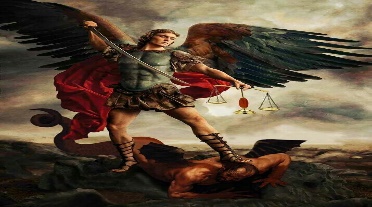 Mass Schedule May 2024Priest on Duty 19th May  24 Fr. Noel Spring 087-2935969Every Thurs evening @ 7pm Cahermore: Every Friday evening @ 6.30pm Allihies  Every second Sunday Cahermore @10.00am: Every second Saturday Allihies @ 6.30pm. Fr. John Kerin may be contacted on 086-1918246.                           We remember in our prayers all those who died recently, and those whose anniversaries occur at this time. Mass Intentions for Weekend 17th & 18th May Pentecost SundayMass Intentions for Weekend 25th & 26th The Most Holy TrinityEucharist Adoration at Cahermore Church at 6pm every Thursday. Graveyard Masses 2024:  Cahermore 08th August, Allihies 09th AugustFor Mass, Christening or Wedding bookings please contact Claire at the parish office:   086-8344354 or email allihies@dioceseofkerry.ie   Parish Office Opening Hours Tues & Thurs 2pm to 6pm.CHY3 Form: Thank you to everyone who has returned the CHY3 forms. If any of you still have the forms, can you please return them as soon as possible.There will be rosary at the Grotto at Cahermore Church every Monday, Wednesday & Friday at 7.30pm for the month of May.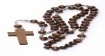 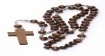 Allihies Community Care will hold its next social on Tues 21st May @ 12.30 in O’Neill’s. Please give your names to either Veronica 087 952 3432  or Annette 086 332 9185 before Sun evening. We would like as many people as possible to come along as there hasn't been a social for a while.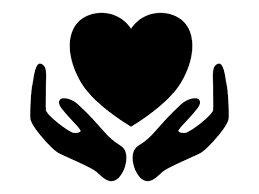 Allihies, Cahermore and Garnish Red Cross First Responder Group are looking for volunteers to help with the Ring of Beara Cycle event.  A generous donation to our voluntary group to purchase new defibrillators is being made in return for assistance with stewarding along the road or helping in the hall in Allihies.  If you’d like to support us and can spare a few hours on the morning of Saturday 25th May, please contact Peadar Murphy on 086-8584486 or message Peadar on Facebook.Allihies Parish Co- Operative Society Ltd AGM will take place Wed 22nd May at 8pm at the Allihies Copper Mine Museum. We would love new members to come join our committee.Beast of Beara For anyone who loves outdoors, Garnish GAA promises you an unforgettable weekend in Allihies, inviting you to walk, jog or race the Beast of Béara to support its club development fundraiser for 2024. This mountain trail is circa. 20km and encompasses part of the Beara Way walking route, taking in Allihies Coppermines, Ternahillane & Goula. You must be registered to take part on the day and tickets are available on www. garnishgaa.ie/beastofbeara. As the weekend is in July so if anyone is interested in providing accommodation to participants, we will be sending out an accommodation list to all participants in a few weeks. Please send your name, mobile number, email, or website address where they can make direct contact to secretary.garnish.cork@gaa.ie.Annual Pilgrimage to Knock of the Diocese of Kerry Our second Annual Pilgrimage to Knock will take place on Saturday 24th August 2024. While many families will travel by car it is hoped that many buses will travel, and that each pastoral area will coordinate parishes locally. Last year’s Pilgrimage proved both spiritual and enjoyable. Join us this year, enquire locally about bus plans. Our Lady of Knock, pray for us.Just a reminder to come and support Beara's Got Talent, community concert in The Sacred Heart Church, Castletownbere at 7.30 pm this Sunday May 19th. Donations only, in aid of Cancer ConnectReflection:  Our Lady of the Miracle: Most Holy Lady, today I place myself under your motherly protection. I beg you, please protect me from every evil, spiritual or temporal. Since you are the Mother of Jesus and Spouse of the Holy Spirit, I beg you to pray for me and obtain for me the particular Favors I now request.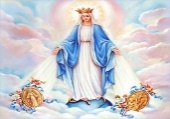 Thursday 16th May CahermoreJohn & Mary O’Driscoll, Baby Martha Mullins, Killaugh, Jerh & Fintan O’Driscoll CastletownbereFriday 17th MayAllihiesMass for the people of the ParishSaturday18th MayAllihiesMass for the people of the ParishMayThursday23rd MayCahermoreJosepine & Chris Strange remembering The Twomey Family Friday24th MayAllihiesMass for the People of the Parish Sunday26th MayCahermoreNancy Lowney, ClogheenMichael & Kathleen McNally,  Garnish